                                                                                  Istituto Comprensivo di Barzanò SEDE: Via Leonardo da Vinci, 22 – 23891 Barzanò (Lecco) C.F. 85001820134-  Cod. Min. LCIC80800X Tel. 039.955044 / 039.9272537 - Fax 039.9287473 e-mail: LCIC80800X@istruzione.it - sito web: www.icsbarzano.gov.itCircolare n°   50                                                                                        Barzanò, 28 novembre 2018AI GENITORI DEGLI ALUNNI DI TERZA DELLA SCUOLA SECONDARIA Giovedì 6 dicembre alle ore 20,45	“LA SCELTA POSSIBILE”, incontro con la dott.sa Salvioni sulla scelta della scuola superiore. In quella sede verranno illustrati, dalla prof.ssa Frigerio i criteri di lettura delle prove somministrate ai ragazzi per l’orientamentoMARTEDÌ 18 dicembre  dalle ore 17.00 alle ore  18.00 le coordinatrici di classe consegneranno ai Genitori degli alunni di classe terza il CONSIGLIO ORIENTATIVO:3A	Prof.ssa Mapelli Patrizia3B	Prof.ssa Conti Ivana3C	Prof.ssa Frigerio Maria Beatrice3D	Prof.ssa Origgi RobertaLo stesso giorno, dalle 17.00 alle 19.00 sarà a disposizione dei Genitori la psicologa della scuola, dott.ssa Salvioni. SI RICORDA CHE SABATO 1 DICEMBRE    è giorno di lezione per tutti. Le classi prime saranno coinvolte nell’Open day e le seconde incontreranno i volontari dell’Avis e della Protezione civileMartedì 11/12 alle 20.30  presso l’atrio del corso B, si recupererà l’incontro sulla prevenzione e il contrasto del fenomeno del bullismo e cyberbullismo, con la dottoressa Guarini, psicologa.                               	  Il Dirigente scolastico  Dott.ssa Roberta RizziniIMPEGNI MESE DI DICEMBRE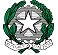 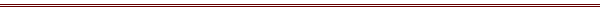 